                                                                                                                                                  شماره: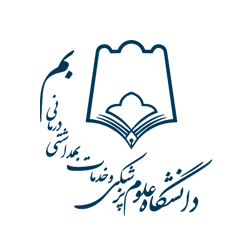                                                                                                                                                          تاریخ:فرم درخواست اولیه ثبت بيماري ها و پیامدهای سلامتفرم درخواست اولیه ثبت بيماري ها و پیامدهای سلامتفرم درخواست اولیه ثبت بيماري ها و پیامدهای سلامتفرم درخواست اولیه ثبت بيماري ها و پیامدهای سلامتفرم درخواست اولیه ثبت بيماري ها و پیامدهای سلامتفرم درخواست اولیه ثبت بيماري ها و پیامدهای سلامت1عنـوان برنامه ثبت:عنـوان برنامه ثبت:2مسئول اصلی ثبت :مسئول اصلی ثبت :3سازمان/ مرکز تحقیقاتي/ بیمارستان /گروه :سازمان/ مرکز تحقیقاتي/ بیمارستان /گروه :4دانشگاه/دانشکده:دانشگاه/دانشکده:5محيط کاری ثبت:محيط کاری ثبت:6مدت زمان اجرا:مدت زمان اجرا:7اسامي اعضاي کميته راهبردی ثبت:اسامي اعضاي کميته راهبردی ثبت:اسامي اعضاي کميته راهبردی ثبت:اسامي اعضاي کميته راهبردی ثبت:اسامي اعضاي کميته راهبردی ثبت:71672773874975108اسامي کارشناسان ثبت:اسامي کارشناسان ثبت:اسامي کارشناسان ثبت:اسامي کارشناسان ثبت:اسامي کارشناسان ثبت:8138249خلاصه ضرورت اجرا و اهداف كاربردي ثبت:خلاصه ضرورت اجرا و اهداف كاربردي ثبت:خلاصه ضرورت اجرا و اهداف كاربردي ثبت:خلاصه ضرورت اجرا و اهداف كاربردي ثبت:خلاصه ضرورت اجرا و اهداف كاربردي ثبت:10خلاصه ساختار و روش اجـراي ثبت:خلاصه ساختار و روش اجـراي ثبت:خلاصه ساختار و روش اجـراي ثبت:خلاصه ساختار و روش اجـراي ثبت:خلاصه ساختار و روش اجـراي ثبت:11جمعیت هدف ثبت:جمعیت هدف ثبت:جمعیت هدف ثبت:جمعیت هدف ثبت:جمعیت هدف ثبت:12حجم  نمونه سالیانه:حجم  نمونه سالیانه:حجم  نمونه سالیانه:حجم  نمونه سالیانه:حجم  نمونه سالیانه:13مکان های گردآوری نمونه:مکان های گردآوری نمونه:مکان های گردآوری نمونه:مکان های گردآوری نمونه:مکان های گردآوری نمونه: